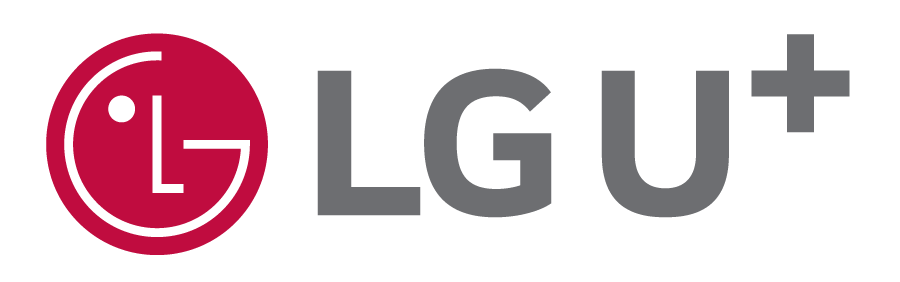 (04156) 서울 마포구 독막로 331 마스터즈타워 5F 유쓰피릿 운영사무국 (담당자 배혜주)Tel. (02) 735-9547 / e-mail. uplus_udaegam@naver.com번 호: 제 20240304-01호수 신: 학과 사무실 및 학생지원실 담당자제 목: LG유플러스 대학생 크리에이터 ‘유쓰피릿 13기’ 모집 홍보 요청의 건1. 귀교의 무궁한 발전을 기원합니다.2. 	신뢰, 소속감, 휴머니즘을 주제로 LG유플러스와 함께 기업브랜드를 알리는 디지털 콘텐츠 기획/홍보 대외활동인 LG유플러스 대학생 크리에이터 ‘유쓰피릿 13기’를 아래와 같이 모집합니다.3. 이와 관련하여 사업개요와 포스터를 보내드리오니 학교 게시판 포스터 게시 등 귀교의 적극적인 관심과
홍보 요청 드립니다.-아 래-1. 사업개요가. 사업명: LG유플러스 대학생 크리에이터 ‘유쓰피릿 13기’나. 진행일정(모집)· 모집대상: 국내외 대학 재학생/휴학생/유학생 누구나※단, 인스타그램 공개계정 보유 필수 / 대외활동용 계정 불가· 모집기간: 2024년 3월 18일(월요일) 자정 까지· 모집인원: 00명· 지원방법: 온라인 지원서(네이버 폼) 및 사전미션 제출온라인 지원서 링크: https://bit.ly/49yqYq7   (심사) 1차 서류 및 사전미션 심사 → 2차 오프라인 면접 심사(4/1) → 최종 선발(4/3)(발대식) 4월 8일(금) 오후 / 오프라인 진행(서울)   ※발대식 불참 시, 합격이 취소될 수 있습니다. (활동기간) 2024년 4월~ 2024년 8월 (약 5개월)다. 활동내용· 유쓰피릿은 LG유플러스의 대학생 크리에이터로서 유플러스/유쓰를 홍보하는 대외활동입니다.라. 활동혜택①매월 활동비 지급(인당 20만원) ②브랜드 행사 우선 참여 및 실무자 멘토링, 콘텐츠 교육③수료 시 공식 수료증 및 수료기념품 수여(애플워치/갤럭시워치 택1)④최종우수자 상금 지급⑤우수 콘텐츠 공식 계정 업로드 및 홍보 지원마. 문의 (02)735-9547 / uplus_udaegam@naver.com인스타그램(DM) : uth_official_별첨1. 포스터별첨2. 웹게시용 이미지